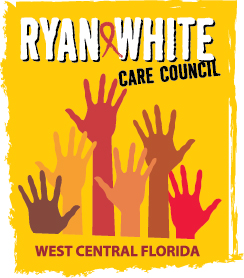 WEST CENTRAL FLORIDA RYAN WHITE CARE COUNCILHEALTH SERVICES ADVISORY COMMITTEECHILDREN’S BOARD OF HILLSBOROUGH COUNTY, TAMPATHURSDAY, MARCH 16, 20171:30 P.M. – 3:00 P.M.MINUTESCALL TO ORDERThe meeting was called to order by Peggy Wallace, Chair at 1:30 PM.  ATTENDANCEMembers Present: Nicole Frigel, Jim Roth, Peggy Wallace, Bernice McCoy, Allie PrendergastMembers Absent: Priya Rajkumar, Maribel MartinezGuests Present: Elizabeth RuggRecipient Staff Present: Collette LawsonLead Agency Staff Present: Demarcus Holden Health Council Staff Present:  Lisa Nugent, Katie ScusselCHANGES TO AGENDAThere were no changes to the agenda at this time.ADOPTION OF MINUTESThe minutes for December 15, 2016 were approved (M: Roth, S: McCoy).CARE COUNCIL REPORTThe Care Council met on March 1, 2017. Recipient staff discussed the close of the Part A grant year and the beginning of the new grant year. Recipient staff also discussed the search for a new provider for Hernando County dental services and presented the Response to the Assessment of the Administrative Mechanism. Lead Agency staff discussed the new ADAP drug formulary.Care Council members discussed issues with committee attendance and member retention. Members voted to approve one new member and to remove one member.WORK PLANREVIEWMembers reviewed the committee work plan and discussed a primary care provider survey that is no longer being conducted by Quality Management. Members voted to remove items related to the provider survey from the committee work plan (M: Roth, S: Wallace).IMPACT OF ADAP FORMULARY ON RYAN WHITE SYSTEMMembers reviewed the new ADAP Drug Formulary. There were no major changes to the antiretrovirals or drugs for opportunistic infections. Medications from a variety of drug classes that were eliminated from the formulary in 2010 have been added back in. Members discussed confusion over whether the formulary will impact Insurance Services Premiums program clients or if it is only meant for those who are uninsured. Members also discussed uncertainty over how the new ADAP formulary will impact Part A and Part B formularies. ADAP/HEPATITIS C PILOT PROGRAMMembers discussed issues with the ADAP/Hepatitis C pilot program. Hillsborough county has had trouble getting clients enrolled. Peggy Wallace expressed frustration with providers not being notified when patients are started on treatment. Members discussed a particular case where a patient received three months of medication at once. The health department is only supposed to dispense one month of medication at a time. There could be a compliance issue. Jim Roth and Demarcus Holden agreed to follow up on the issues identified during the discussion.ANNOUNCEMENTS/COMMUNITY CONCERNSTampa Pride will be on March 25, 2017.April 10th is National Youth HIV/AIDS Awareness Day. Metro Wellness will be hosting an event with free testing. Further information will be provided through the InfoShare.The Hillsborough health department will be having an event on April 21st for STD Awareness month. Further information will be provided through the InfoShare.ADJOURNMENT There being no further business to come before the Committee, the meeting was adjourned at 2:04 p.m. 